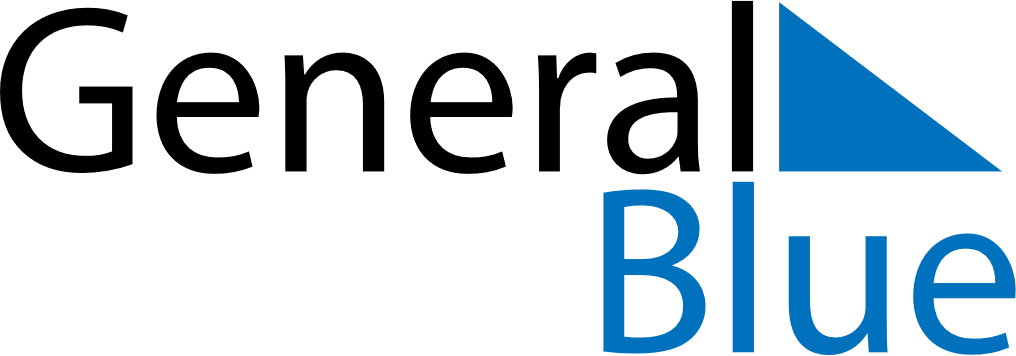 April 2020April 2020April 2020Burkina FasoBurkina FasoSUNMONTUEWEDTHUFRISAT123456789101112131415161718Easter SundayEaster Monday192021222324252627282930